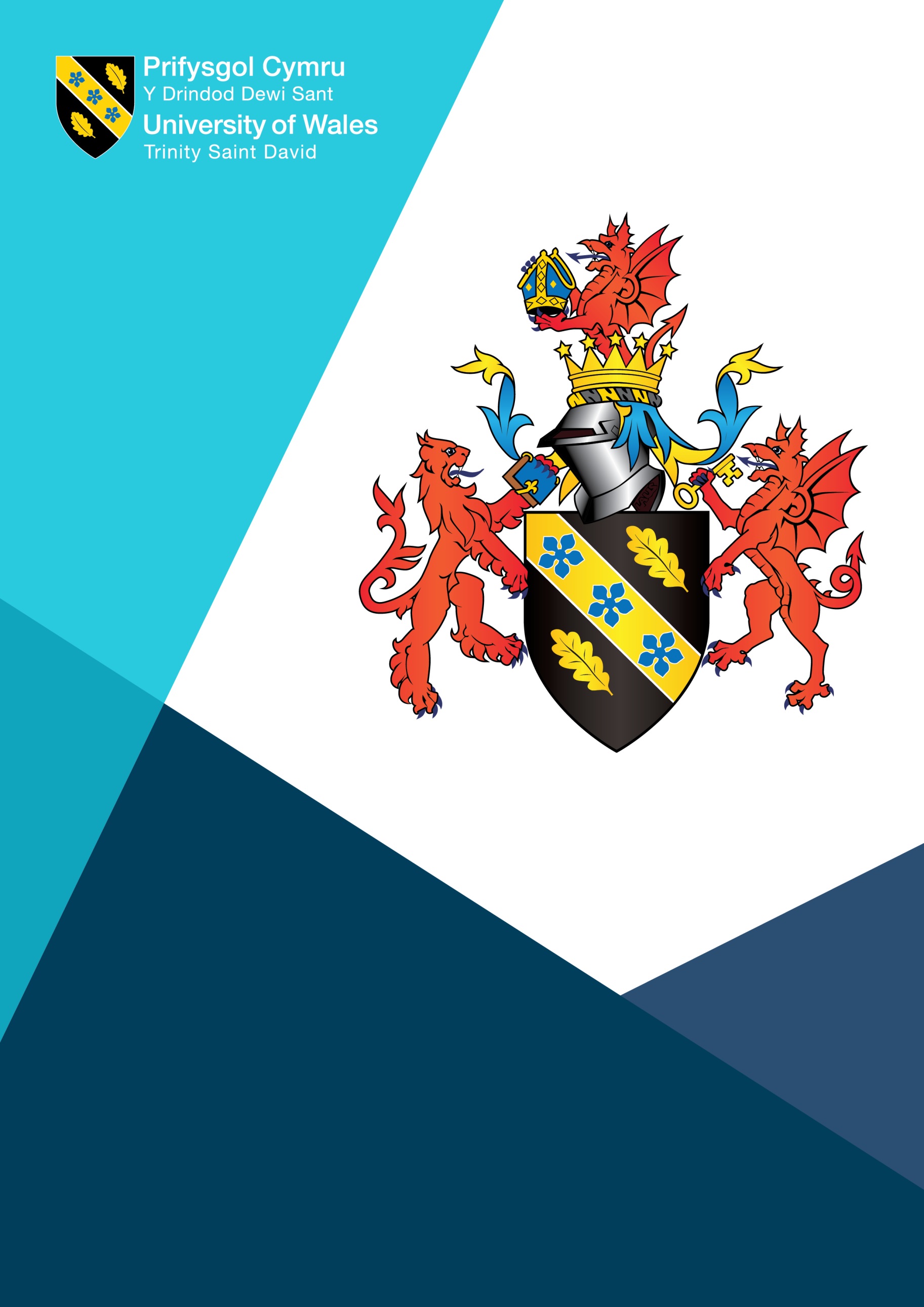 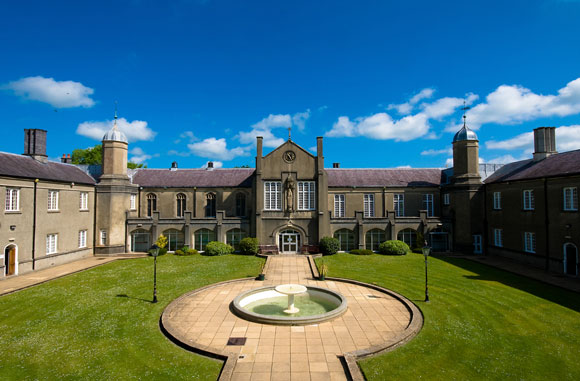 CyflwyniadCynlluniau Gweithredu BioamrywiaethMae’r WWF yn diffinio bioamrywiaeth yn y modd hwn: “yr amrywiaeth o anifeiliaid, planhigion, ffyngau a micro-organebau sy’n ffurfio’r byd naturiol. Mae pob rhywogaeth ac organeb yn cydweithio mewn ecosystemau i gynnal cydbwysedd a chefnogi bywyd”. Mae bioamrywiaeth yn darparu gwasanaethau hanfodol sydd eu hangen i oroesi, gan gynnwys lliniaru llifogydd, darparu dŵr ac aer glân, peillio cnydau a chynhyrchu adnoddau naturiol megis glo a phren. Nid yw gwerth cynhenid bioamrywiaeth wedi’i gyfyngu i ddolydd ffrwythlon neu goedwigoedd glaw, ond mae’n ymestyn i erddi cefn, hen chwareli, pen to ffatrïoedd a bron unrhyw le arall.Mae parhau i hyrwyddo a diogelu bioamrywiaeth o’r pwys mwyaf gan ei bod dan fygythiad gartref ac yn rhyngwladol. Gweithgareddau anthropogenig sy’n bennaf gyfrifol am y dirywiad eang mewn bioamrywiaeth. Newidiadau defnydd tir, arferion rheoli tir amaethyddol a choetir, llygredd dŵr ac aer a dwysáu datblygiad yw rhai yn unig o’r ffyrdd rydym wedi effeithio’n negyddol ar fioamrywiaeth fyd-eang. Cefndir a Gofynion Cyfreithiol Ymatebodd y DU i golli bioamrywiaeth fyd-eang yn barhaus trwy gyhoeddi Cynllun Gweithredu Bioamrywiaeth y DU yn 1994. Mae'n nodi rhaglen i warchod bioamrywiaeth y DU drwy greu cyfres o gynlluniau gweithredu i helpu cynefinoedd a rhywogaethau â blaenoriaeth. Nodwyd rhestr o gynefinoedd a rhywogaethau pwysig iawn yng Nghymru o dan Adran 42 o Ddeddf yr Amgylchedd Naturiol a Chymunedau Gwledig (NERC) 2006.Yn 2015, cyhoeddodd Llywodraeth Cymru Gynllun Adfer Natur Cymru. Nododd hyn sut y byddai Cymru yn cyflawni ymrwymiadau sy'n ofynnol gan Gonfensiwn y Cenhedloedd Unedig ar Amrywiaeth Fiolegol a Strategaeth Bioamrywiaeth yr UE, a oedd â'r nod o atal y dirywiad bioamrywiaeth erbyn 2020. Yn fwy diweddar cyflwynwyd Deddf yr Amgylchedd (Cymru) 2016. Roedd y Ddeddf hon yn adolygu ac yn diweddaru Adran 42 o NERC ac yn gosod dyletswydd ar gyrff cyhoeddus yng Nghymru i 'geisio cynnal a gwella bioamrywiaeth' drwy'r Cynllun Dyletswydd Bioamrywiaeth ac Eco-Systemau.Mae Bil yr Amgylchedd 2020, Rhan 6: Natur a Bioamrywiaeth yn gwneud diwygiadau i Adran 40 o NERC. Mae'n gosod gofyniad penodol ar gyrff cyhoeddus i asesu sut y gallant weithredu i wella a gwarchod bioamrywiaeth, ac wedyn cymryd y camau hyn.  Cynllun Gweithredu Bioamrywiaeth Y Drindod Dewi Sant: Cwmpas a Nodau Ym Mhrifysgol Cymru Y Drindod Dewi Sant, rydym yn deall effaith amgylcheddol ein gweithgareddau ac yn anelu at fynd i'r afael â lliniaru unrhyw effeithiau negyddol a chyflawni elw net bioamrywiaeth. O'r herwydd, rydym wedi gweithredu ein Cynllun Gweithredu Bioamrywiaeth ac Eco-Systemau 2022 – 2025. Mae'r Cynllun hefyd yn ceisio cyflawni gofynion Deddf yr Amgylchedd (Cymru) 2016, Rhan 6 Bil yr Amgylchedd 2020 a gweithio tuag at nod 'Cymru Gydnerth ' a osodwyd yn Neddf Llesiant Cenedlaethau'r Dyfodol (Cymru) 2015. Mae'r cynllun hwn a'r System Rheoli Amgylcheddol ar waith i'n helpu i gyflawni hyn. Mae cwmpas y dogfennau hyn yn cwmpasu holl gampysau Cymru Y Drindod Dewi Sant; yn Abertawe, Llambed, Caerdydd a Chaerfyrddin.   Rydym wedi ymrwymo nid yn unig i gynyddu gwerth ecolegol cynefinoedd sydd eisoes yn bresennol ar ein campysau, gan gadw eu gwerth swyddogaethol, ond hefyd i gynyddu faint o fannau gwyrdd sy'n bresennol ar y campws. Ar wahân i welliannau amgylcheddol, gobeithiwn y bydd gweithredoedd ein Cynllun Gweithredu Bioamrywiaeth (BAP) yn darparu buddion corfforol a meddyliol cadarnhaol i'n staff a'n myfyrwyr.   Mae'r Cynllun Gweithredu Bioamrywiaeth hwn yn ddogfen fyw, weithredol a bydd yn cael ei adolygu o leiaf bob pedair blynedd. Nid yw'r BAP yn canolbwyntio ar gynefinoedd penodol neu gynlluniau gweithredu rhywogaethau, ond yn hytrach mae'n canolbwyntio ar bedwar nod ehangach, sydd yn ei dro yn cwmpasu cynlluniau penodol. Mae'r nodau'n cynnwys: Rheoli ac Adrodd Arolygu, Monitro a Rheoli Data Rheoli cynefinoedd a rhywogaethau Ymgysylltu, Codi Ymwybyddiaeth ac Addysg Mae camau penodol a gynlluniwyd i gyflawni'r nodau hyn wedi'u hamlinellu yn adran Cynllun Gweithredu'r ddogfen hon, ynghyd ag amserlenni i’w cwblhau a'u cyswllt arweiniol.  Bioamrywiaeth ar Gampysau a Chynlluniau Bioamrywiaeth y Cyngor Lleol Mae Prifysgol Cymru Y Drindod Dewi Sant eisoes yn ceisio gwella ein perfformiad amgylcheddol ym meysydd gwastraff, ynni a thrafnidiaeth drwy ein System Rheoli Amgylcheddol. Rydym yn ymestyn ein gwelliannau i enillion bioamrywiaeth trwy ein BAP. Bydd hyn yn darparu gwelliannau amgylcheddol ffisegol clir, ond hefyd llawer mwy o fanteision. Yn ôl y Gymdeithas Amgylcheddol ar gyfer Prifysgolion a Cholegau, gall prifysgolion sydd ag agenda bioamrywiaeth weithredol ddisgwyl gweld: Gwell enw da a delwedd werdd Potensial i ddatblygu partneriaethau rhwng staff a myfyrwyrCyfleoedd ar gyfer addysg a gwyrddio’r cwricwlwm Cyfraniad y campws at fyw'n iach a lles Gwell cyfleoedd gwirfoddoli i fyfyrwyr Mwy o gefnogaeth gan awdurdodau lleol ar gyfer cynllunio a datblygu newydd  Arbedion cost ym maes cynnal a chadw  Cydymffurfiaeth ddeddfwriaethol Manteision ehangach o ran llifogydd a lleihau carbon Mae'r Brifysgol yn unigryw gan fod pob lleoliad campws yn wahanol i'r lleill; mae hyn yn cynnig llawer o gyfleoedd i ddilyn amrywiaeth o fentrau ledled Cymru heb gael eu cyfyngu gan un tirlun.  Mae'r Brifysgol wedi'i lleoli ar bum campws, yn amrywio o safleoedd canol dinas i leoliadau gwledig. Mae cwmpas y Cynllun Gweithredu Bioamrywiaeth hwn yn cwmpasu ein tri champws yng Nghymru. Ar draws y lleoliadau hyn, mae tua 11,000 o fyfyrwyr yn mynychu'r Brifysgol ac mae'n cyflogi mwy na 2000 o aelodau staff. Mae campws Abertawe mewn lleoliad trefol ac mae'n gymharol wael o safbwynt cadwraeth, gan ei fod yn cynnwys mosaig o adeiladau a thir moel â glaswelltiroedd amwynder rheolaeth uchel rhyngddynt, gwelyau llwyni trin a gyflwynwyd a phlanhigion lluosflwydd dros dro a choed unigol. Mae hyn yn amlygu'r posibilrwydd o gyfleoedd gwella sylweddol. Gan fod campws IQ y Glannau wedi'i leoli mewn lleoliad arfordirol agored, yn y gorffennol bu’n anodd sefydlu a chefnogi twf rhywogaethau planhigion. O'r herwydd, dylid dewis planhigion caled i'w plannu sy'n addas ar gyfer amgylcheddau arfordirol.  Mae campysau Llambed a Chaerfyrddin yn cynnig mwy o gyfle i wella bioamrywiaeth na champws Abertawe, gan fod ganddynt amrywiaeth gyfoethocach o gynefinoedd. Mae'r naill a’r llall yn cynnwys ardaloedd mawr o laswelltir amwynder yn ogystal â glaswelltir gwael wedi’i led wella. Mae campws Llambed o bwysigrwydd cadwraethol yn benodol oherwydd bod un o lednentydd Afon Teifi yn llifo trwyddo ac mae’n Ardal Cadwraeth Arbennig (ACA) ddynodedig ac yn Safle o Ddiddordeb Gwyddonol Arbennig (SoDdGA). O’r herwydd mae’n rhaid cymryd gofal penodol gydag unrhyw ddatblygiadau bioamrywiaeth, gan sicrhau na chyflwynir unrhyw rywogaethau ymledol ac nad yw'r safle'n cael ei ddifrodi. Mae statws ACA wedi'i ddynodi oherwydd ei llystyfiant datblygol sy'n aml yn cael ei orchuddio gan isrywogaeth Crafanc-y-frân y nant Ranunculus penicillatus; a rhywogaethau a warchodir sydd i'w cael yn y cynefin hwn sy'n cynnwys Bawd y melinydd Cottus Gobio, Lamprai’r afon Lampetra fluviatilis,  Lamprai’r nant Lampetra planeri, Lamprai’r môr Petromyzon marinus, Eog yr Iwerydd Salar Salmo, Dyfrgi Lutra lutra a Llyriad-y-dŵr arnofiol Luroniwm natans. Mae ein campws yn Llambed wedi cyflwyno cychod gwenyn ym mis Hydref 2021, i wella peillio naturiol a helpu i warchod rhywogaethau gwenyn. Cynllun Gweithredu Bioamrywiaeth Sir GaerfyrddinMae Cynllun Gweithredu Bioamrywiaeth (BAP) Sir Gaerfyrddin yn canolbwyntio ar weithredoedd sydd eu hangen i fodloni  amcanion y cynefinoedd a rhywogaethau o brif bwysigrwydd fel y’u nodir yn Adran 42 o Ddeddf Cefn Gwlad a Hawliau Tramwy 2000. Mae angen cadw’r cynefinoedd a’r rhywogaethau hyn ac maent yn rhan o’r hyn sy’n gwneud Sir Gaerfyrddin yn arbennig ac yn nodedig.  Mae Cynllun Gweithredu Bioamrywiaeth Sir Gaerfyrddin yn canolbwyntio ar naw grŵp o gynefinoedd, sef cynefinoedd a rhywogaethau Coetir, Cynefinoedd Uwchdir, Dŵr Croyw, Gwlyptiroedd, Tir Amaeth, Glaswelltir Iseldir a Rhostir, Tir Llwyd/Trefol, Arfordirol a Morol. Mae’r rhywogaethau wedi eu grwpio gyda chynefinoedd, fodd bynnag mae gan nifer o rywogaethau gefnogaeth cynlluniau gweithredu unigol er mwyn rheoli’r cynefin yn gadarnhaol neu gysylltu ac ehangu pan fo’n bosibl. Ceir golfan y mynydd, llygoden y dŵr, ystlumod, draenog, dwrgi, pathew, gwiwer goch, brith y gors a brithribinod brown, gludlys amryliw, penigan y porfeydd, tylluan wen (blaenoriaeth leol), ysgyfarnog, cwtiad torchog bach, amffibiaid, ac ymlusgiaid.  Caiff Cynllun Gweithredu Bioamrywiaeth Sir Gaerfyrddin a chynefinoedd â blaenoriaeth eu hystyried trwy gydol datblygu ein Cynllun Gweithredu Bioamrywiaeth.  Cynllun Gweithredu Bioamrywiaeth Lleol CeredigionDatblygwyd Cynllun Gweithredu Bioamrywiaeth Lleol (LBAP) Ceredigion gyda Phartneriaeth Bioamrywiaeth Ceredigion ac fe’i cefnogir gan Gyngor Cefn Gwlad Cymru.Mae’r Cynllun yn darparu fframwaith ar gyfer camau bioamrywiaeth lleol gyda’r nod o gyfrannu i gyflawni targedau cenedlaethol ar gyfer cynefinoedd a rhywogaethau allweddol. Mae’r rhywogaethau a’r cynefinoedd yn y cynllun yn cynnwys Rhywogaethau â Blaenoriaeth yn y DU (y rhai y diffinnir eu bod dan fygythiad yn fyd-eang neu’n lleihau yn y DU) a Rhywogaethau o Bryder Cadwraethol (y diffinnir eu bod yn bodloni un neu ragor o’r meini prawf a nodir yn Adroddiad Grŵp Llywio’r DU 1995).Crëwyd Cynlluniau Gweithredu Cynefinoedd a Rhywogaethau yn rhan o LBAP, gan sefydlu targedau cadwraeth ar gyfer gweithredu ar gadwraeth, statws cyfredol y rhywogaeth/cynefin a ‘phartner arweiniol’ i ymgymryd â’r gwaith gweithredu ac adolygu. Mae Cynlluniau Gweithredu Cynefinoedd yn cynnwys coedwigoedd ynn cymysg ucheldirol, coedwigoedd derw ucheldirol, coetir gwlyb, a gwrychoedd min ffordd. Mae Cynlluniau Gweithredu Rhywogaethau yn cynnwys y rugiar ddu Lyrurus tetrix, ysgyfarnog Lepus europeaus, marchwellt y coed Elymus repens a phryf llofrudd Asilus crabroniformis.Caiff Cynllun Gweithredu Bioamrywiaeth Lleol Ceredigion ei ystyried trwy gydol datblygu ein Cynllun Gweithredu Bioamrywiaeth.  Strategaeth a Chynllun Gweithredu Bioamrywiaeth Lleol AbertaweMae Cynllun Gweithredu Bioamrywiaeth Lleol (LBAP) Cyngor Abertawe yn nodi’r camau strategol sydd eu hangen i gadw cynefinoedd a rhywogaethau â blaenoriaeth a bioamrywiaeth ehangach. Ei nod yw gwarchod, rheoli, gwella, a hyrwyddo amgylchedd naturiol a harddwch naturiol eithriadol Abertawe.Mae gan y Cynllun 15 amcan strategol dros bum thema allweddol:Deall yr amgylchedd naturiol – Archwilio Gwarchod a diogelu’r amgylchedd naturiol – Cynlluniau, polisïau, a deddfwriaeth Rheoli a gwella’r amgylchedd naturiol  Deall a gwerthfawrogi’r amgylchedd naturiol - codi ymwybyddiaeth a chynnwys y gymuned   Darganfod yr adnoddau Caiff Strategaeth a Chynllun Gweithredu Bioamrywiaeth Lleol Abertawe eu hystyried trwy gydol datblygu ein Cynllun Gweithredu Bioamrywiaeth.  Cynefinoedd a Rhywogaethau o Bwysigrwydd CadwraetholDatblygwyd y tablau isod drwy Arolwg Cynefin Cam 1 a gynhaliwyd ym mhob un o'r tri champws ym mis Medi 2021. Mae'r cynefinoedd wedi'u cynnwys os ydynt yn Adran 7 o gynefinoedd Deddf yr Amgylchedd a rhywogaethau o bryder cadwraethol penodol yng Nghymru, neu os ydynt yn darparu gwasanaethau ecosystemau pwysig. Mae adran 7 yn disodli adran 42 o Ddeddf NERC. Ar hyn o bryd nid oes gennym restrau cyflawn o'r holl blanhigion ac anifeiliaid sy'n defnyddio'r campysau. Mae cyfleoedd ar gyfer cynyddu gwybodaeth yn cael eu cynnal ar hyn o bryd a byddant yn parhau i gael eu cynnal. Cynhelir arolygon presenoldeb/absenoldeb sy'n benodol i rywogaethau pan fydd tymor arolwg ecolegol 2022 yn cychwyn. Bydd hyn yn caniatáu cofnodi rhywogaethau o bwysigrwydd cadwraethol ar bob campws, a phennu targedau cadwraeth dilynol.  Mae'r wybodaeth yn y tablau isod yn amlygu blaenoriaethau bioamrywiaeth cyfredol a bydd yn cael ei diweddaru wrth i wybodaeth newydd ddod i’r fei, gan ganiatáu i'r rheolwyr wella ymhellach. Gellir dal i gynnal arferion rheoli da gyda dim ond gwybodaeth ragarweiniol, gan gynnwys lleihau defnydd plaladdwyr / chwynladdwyr, lleihau amlder torri glaswellt, caniatáu i flodau gwyllt hadu a rheoli rhywogaethau ymledol. Cafwyd data ar gyfer cynefinoedd o bwysigrwydd cadwraethol o arolygon Cynefin Cam 1 o bob safle. Cafwyd data ar gyfer rhywogaethau o bwysigrwydd cadwraethol ar gampws Abertawe o  Ganolfan Cofnodion Bioamrywiaeth De-ddwyrain Cymru (SEWBReC). Cafwyd data ar gyfer campysau Llambed a Chaerfyrddin o Ganolfan Gwybodaeth Bioamrywiaeth Gorllewin Cymru (WWBIC) Campws AbertaweTabl 1. Cynefinoedd o bwysigrwydd cadwraethol ar gampws Abertawe Y Drindod Dewi Sant 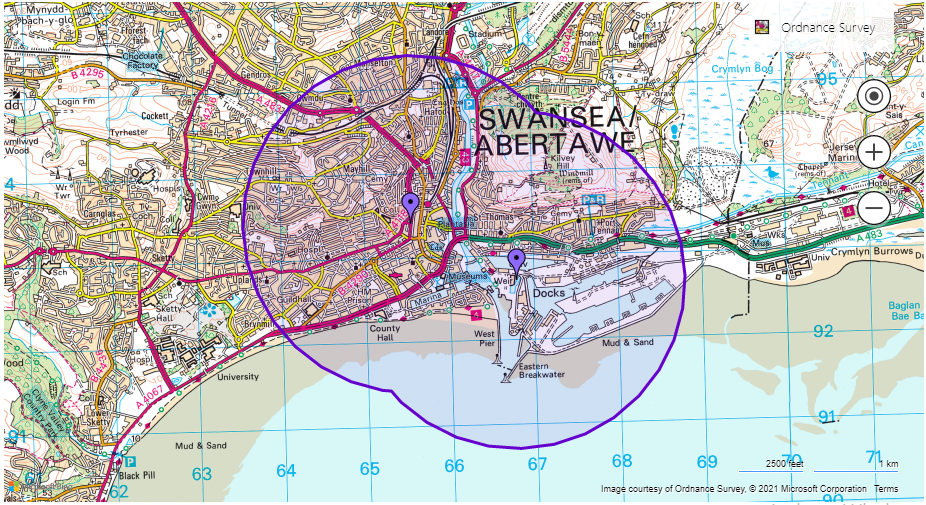 Tabl 2. Rhywogaethau S7 a gofnodwyd o fewn 2km i gampws Abertawe Y Drindod Dewi Sant (yr ardal chwilio a amlygwyd uchod) Bydd tabl sy'n rhestru'r rhywogaethau o bwysigrwydd cadwraethol ar gampws Abertawe Y Drindod Dewi Sant yn benodol yn cael ei ychwanegu at y BAP hwn ar ôl cwblhau arolygon ecolegol penodol i rywogaethau yn nhymor ecoleg 2022.Campws LlambedTabl 3. Cynefinoedd o bwysigrwydd cadwraethol ar gampws Llambed Y Drindod Dewi Sant 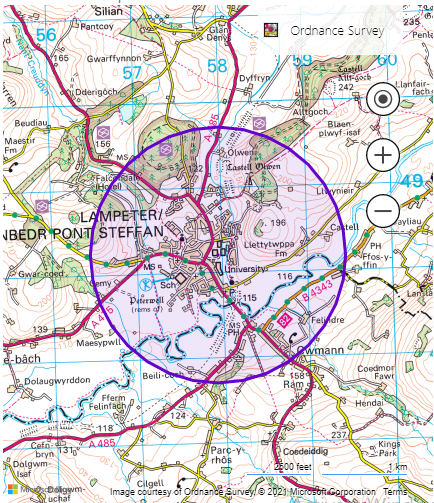 Tabl 4. Rhywogaethau blaenoriaeth S7 a gofnodwyd o fewn 2km i Gampws Llambed Y Drindod Dewi Sant (yr ardal chwilio wedi’i hamlygu uchod)Bydd tabl sy'n rhestru'r rhywogaethau o bwysigrwydd cadwraethol ar gampws Llambed Y Drindod Dewi Sant yn benodol yn cael ei ychwanegu at y BAP hwn ar ôl cwblhau arolygon ecolegol penodol i rywogaethau yn nhymor ecoleg 2022.Campws CaerfyrddinTabl 5. Cynefinoedd o bwysigrwydd cadwraethol ar Gampws Caerfyrddin Y Drindod Dewi Sant 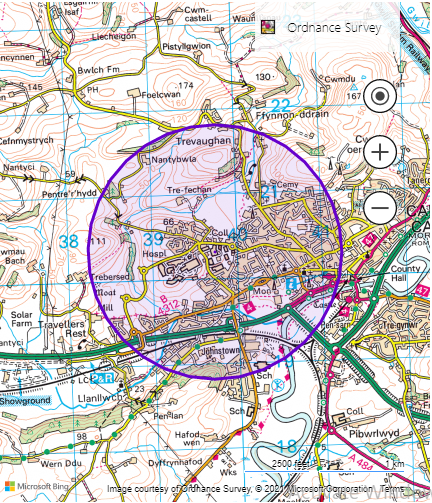 Tabl 6. Rhywogaethau blaenoriaeth S7 a gofnodwyd o fewn 2km i Gampws Caerfyrddin Y Drindod Dewi Sant (yr ardal chwilio wedi’i hamlygu uchod)Bydd tabl sy'n rhestru'r rhywogaethau o bwysigrwydd cadwraethol ar gampws Caerfyrddin Y Drindod Dewi Sant yn benodol yn cael ei ychwanegu at y BAP hwn ar ôl cwblhau arolygon ecolegol penodol i rywogaethau yn nhymor ecoleg 2022.Amcanion a Thargedau’r Cynllun Gweithredu BioamrywiaethRheoli ac AdroddSicrhau dull rheoli system gyfan strwythuredig, aml-randdeiliad Sicrhau bod cynnydd / materion BAP yn cael eu hadrodd ar y campws Gweithredu Grŵp Llywio Bioamrywiaeth   Creu ap / tudalen fewnrwyd ryngweithiol ar gyfer BAPArolygu, Monitro a Rheoli DataCytuno ar raglen casglu data ac arolygon i fonitro tueddiadau/cynnydd Dylunio a chomisiynu arolygon (gan gynnwys arolygon rhywogaethau gwarchodedig) Cynnal cyfrifiadau metrig bioamrywiaethRheoli cynefinoedd a rhywogaethau Cynnal a gwella bioamrywiaeth presennol y campws  Gwella cysylltedd cynefinoedd/cyfuno mannau gwyrdd a llwyd ar y campws Sefydlu ardaloedd cynefin newydd a chyflwyno rhywogaethau brodorol, lle bo'n briodol   Sicrhau bod gweithgareddau a datblygiadau’r Drindod Dewi Sant yn arwain at enillion net bioamrywiaeth cyffredinol Ymgysylltu, Codi Ymwybyddiaeth ac AddysgArchwilio’r posibilrwydd o (ail)gyflwyno clybiau garddio/rhandiroedd Archwilio’r posibilrwydd o ddefnyddio datblygiad BAP yn adnodd addysgu Sicrhau ymgysylltu â staff, myfyrwyr a'r gymuned leol Codi ymwybyddiaeth o rôl Y Drindod Dewi Sant wrth wella bioamrywiaeth. Defnyddio bioamrywiaeth i hyrwyddo byw'n iach a lles Awdur: Kelly Williams Teitl Swydd: Pennaeth Gweithredol Ystadau a Chyfleusterau Awdur: Koi Merebark Teitl Swydd:  Swyddog CynaliadwyeddRheoli fersiynau'r ddogfenCynllun GweithreduRheoli ac AdroddArolygu, Monitro a Rheoli DataRheoli Cynefinoedd a Rhywogaethau Ymgysylltu, Codi Ymwybyddiaeth ac Addysg  Math o gynefin Cam 1 Cynefin Blaenoriaeth S7? Rheswm dros Gynnwys yn BAP (os nad S7) Targed Cadwraeth A3.2 Parcdir a Choed Gwasgaredig Ie  Cynnal maint; gwella ansawdd; gwarchod coed aeddfed/ hynafol; Llacio’r rheolaeth ar ardaloedd priodol i ddatblygu rhywogaethau i flodeuo a hadu J1.2 Glaswelltir Amwynder Nage Potensial ar gyfer gwella; darparu cynefinoedd ar gyfer infertebratau, adar a mamaliaid bach; cynorthwyo gyda draenio Cynnal maint; gwella ansawdd; datblygu ardaloedd i'w rheoli yn ddolydd blodau gwyllt / glaswelltiroedd cyfoethog eu rhywogaethau (gallant weithredu fel cynefin cyswllt mewn ardaloedd adeiledig); caniatáu ardaloedd o dir moel / wedi’i aflonyddu ar gyfer pryfed; cyfundrefnau cynnal a chadw ystyriol; gadael ymyl glaswelltir hirach ochr yn ochr ag unrhyw nodweddion megis ffiniau neu ffosydd J1.3 Planhigion Lluosflwydd Dros Dro/Byr wedi’u trinNage Potensial ar gyfer gwella;Darparu cynefinoedd ar gyfer infertebratau; bwydo pryfed peillio Cynnal maint; os cynyddir y maint, dylid ceisio defnyddio rhywogaethau brodorol (er bod amrywiaeth rhywogaethau/strwythur yn bwysicach na nodweddion brodorol; gwella ansawdd i'w defnyddio gan bryfed peillio J1.4 Llwyni trin wedi’u cyflwyno Nage Potensial ar gyfer gwella;Darparu cynefinoedd ar gyfer infertebratau ac adar; bwydo pryfed peillio Cynnal maint; os cynyddir y maint, dylid ceisio defnyddio rhywogaethau brodorol; gwella ansawdd i'w defnyddio gan bryfed peillio; cynnal/annogardaloedd heb eu trin yn gynefin ar gyfer mamaliaid bach, adar a phryfed J2.1 Gwrychoedd Cyfan Gwael o ran Rhywogaethau Ie Cynnal / cynyddu maint;gwella ansawdd; byddai rheoli llai trylwyr yn annog gwrych trwchus i ddatblygu, gan annog ffrwythau, aeron a hadau; annog tyfiant uchel ar hyd gwaelod gwrychoedd J2.3 Gwrychoedd gyda ChoedIe Cynnal / cynyddu maint; gwella ansawdd; byddai rheoli llai trylwyr yn annog gwrych trwchus i ddatblygu, gan annog ffrwythau, aeron a hadau; annog tyfiant uchel ar hyd gwaelod gwrychoedd J2.5 Wal Nage Cefnogi mwsogl, cennau a rhedyn; cynefin pryfed Cynnal maint; annog planhigion dringo   J3.6 Adeiladau Nage Cynefin posibl ar gyfer ystlumod ac adar (rhywogaethau S7 posibl) – clwydo/ nythu Gwella ansawdd; cynnig cynefinoedd newydd drwy doeau gwyrdd, blychau ystlumod/adar, brics pryfed;  datblygiad ystyriol o’r amgylcheddJ4 Tiroedd moel Nage Potensial i wella gan nad yw’n cynnig fawr ddim diddordeb ecolegol; cynefin torheulo ar gyfer ymlusgiaid bach Cynnal maint Coed Unigol Nage Cynefin posibl ar gyfer ystlumod ac adar (rhywogaethau S7 posibl) – clwydo/ nythu Cynyddu’r maint – gwella cysylltedd cynefinoedd Enw Gwyddonol Enw Cyffredin Mamaliaid Mamaliaid Chiroptera Ystlumod Erinaceus europaeus Draenog Lepus europaeus Ysgyfarnog Lutra lutra Dwrgi Megaptera novaeangliae Morfil cefngrwm Meles meles Mochyn Daear Mustela nivalis Gwenci Myotis Ystlum heb ei adnabod Nyctalus noctula Ystlum mawr Phocoena phocoena Llamhidydd Pipistrellus Ystlum lleiaf Pipistrellus pipistrellus Ystlum Lleiaf Pipistrellus pipistrellus Ystlum lleiaf Pipistrellus pygmaeus Ystlum soprano lleiaf Plecotus auritus Ystlum hirglust AdarAdarAcanthis cabaretLlinos bengoll fechanAlauda arvensisEhedydd Alcedo atthisGlas y dorlan Anthus trivialisCorhedydd y coed Aythya marilaHwyaden benddu Cettia cetti Telor Cetti Charadrius alexandrinus Cwtiad Caint Charadrius dubius Cwtiad torchog bach Charadrius hiaticula Cwtiad torchog bach Chroicocephalus ridibundus Gwylan benddu Circus aeruginosus Boda gwerni Circus cyaneus Boda tinwyn Cuculus canorus Cwcw Cygnus cygnus Alarch y Gogledd Emberiza citrinella Bras melyn Emberiza schoeniclus Bras y cyrs Falco columbarius Cudyll bach Falco peregrinus Hebog tramor Falco tinnunculus Cudyll coch Ficedula hypoleuca Gwybedog brith Gavia immer Trochydd mawr Gavia stellata Trochydd gyddfgoch Hydrocoloeus minutus Gwylan fechan Ichthyaetus melanocephalus Gwylan Môr y Canoldir Larus argentatus Gwylan y penwaig Limosa lapponica Rhostog Gynffonfrith Linaria cannabina Llinos Locustella naevia Troellwr bach Loxia curvirostra Gylfingroes Melanitta nigra Môr-hwyaden ddu Milvus milvus Barcud Muscicapa striata Gwybedog mannog Numenius arquata Gylfinir Numenius phaeopus Coegylfinir Oceanodroma leucorhoa Pedryn drycin Leach Pandion haliaetus Gwalch y pysgod Panurus biarmicus Titw barfog Passer domesticus Aderyn y to Passer montanus Golfan y mynydd Perdix perdix Petrisen Phoenicurus ochruros Tingoch du Plectrophenax nivalis Bras yr eira Podiceps auritus Gwyach gorniog Poecile montanus Cwtiad paith Poecile palustris Titw’r wern Prunella modularis Llwyd y gwrych Pyrrhula pyrrhula Coch y berllan Recurvirostra avosetta Cambig Regulus ignicapilla Dryw eurben Sternula albifrons Môr-wennol fach Sturnus vulgaris Drudwy Tringa ochropus Pibydd gwyrdd Turdus iliacus Coch dan adain Turdus philomelos Bronfraith Turdus pilaris Socan eira Tyto alba Tylluan wen Upupa epops Copog Vanellus vanellus Cornchwiglen Ymlusgiaid ac Amffibiaid  Ymlusgiaid ac Amffibiaid  Anguis fragilis Neidr ddefaid Bufo bufo Llyffant dafadennog Lissotriton helveticus Madfall ddŵr balfog Lissotriton vulgaris Madfall ddŵr Natrix helvetica Neidr y gwair Rana temporaria Broga Triturus cristatus Madfall gribog Vipera berus Gwiber Zootoca vivipara Madfall Infertebratau   Infertebratau   Acronicta psi Bidog lwydAcronicta rumicis Bidog tafol Amphipoea oculea Clustwyfyn llygeidiog Amphipyra tragopoginis Ôl-adain lyglwyd Anania funebris Brychan Smotiau GwynApamea remissa Brithyn llwydolau Arctia caja Teigr yr ardd Argynnis adippe Brith brown Asilus crabroniformis Pryf llofrudd Boloria euphrosyne Britheg berlog Boloria selene Brith perlog bach Bombus humilis Cardwenynen lwydfrownBrachylomia viminalis Gwargwlwm bach Caradrina morpheus Gwladwr brith Celaena haworthii Gwyfyn plu’r gweunydd Ceramica pisi Gwyfyn banadl Chiasmia clathrata Seffyr delltog Cirrhia icteritia Melyn penfelyn Coenonympha pamphilus Gweirlöyn bach y waun Cossus cossus Gwyfyn drewllyd Cupido minimus Glesyn bach Diarsia rubi Smotyn sgwâr bach Donacia bicolora Chwilen ddeuliw y cyrs Ecliptopera silaceata Ffenics bach Ennomos quercinaria Carpiog Awst Epirrhoe galiata Brychan y Friwydd Erynnis tages Gwibiwr llwyd Eugnorisma glareosa Gwladwr yr hydref Euphydryas aurinia Brith y gors Euxoa nigricans Dart y gerddi Euxoa tritici Dart gwynresog Helotropha leucostigma Clustwyfyn cilgantog Hepialus humuli Chwimwyfyn rhithiol Hipparchia semele Iâr fach y graig Hoplodrina blanda Llwyd llyfn Hydraecia micacea Gwladwr gwridog Lasiommata megera Gweirlöyn y cloddiau Leucania comma Gwensgod gwar rhesog Litoligia literosa Corrach gwridog Lycia hirtaria Rhisglyn brith Malacosoma neustria Gwaswyfyn Melanchra persicariae Gwyfyn dotiog Melanthia procellata Brychan hardd y calch Orthosia gracilis Crynwr llychlyd Ostrea edulis Wystrysen Perizoma albulata Gwregys y gwair Perizoma albulata albulata Gwregys y gwair Satyrium w-album Brithribin gwyn Scotopteryx chenopodiata Rhesen lydan dywyll Spilosoma lubricipeda Ermin gwyn Spilosoma lutea Ermin llwydfelyn Tholera cespitis Rhwyll y crawcwellt Tholera decimalis Rhwyll bluog Timandra comae Gwyfyn gwythïen Tyria jacobaeae Teigr y benfelen Watsonalla binaria Bachadain y deri Xanthorhoe ferrugata Brychan deusmotiog tywyll Xestia agathina Clai’r rhos Xestia castanea Clai’r waun Xylena exsoleta Cleddwyfyn cyffredin Math o gynefin Cam 1 Cynefin Blaenoriaeth S7? Rheswm dros Gynnwys yn BAP (os nad S7) Targed Cadwraeth A3.1 Coetir Cymysg Lled Naturiol Ie Cynnal maint; gwarchod coed aeddfed/hynafol; gwella ansawdd; cadw isdyfiant/ prysgwydd; cyfle i gynyddu cysylltedd cynefinoedd; plannu rhywogaethau brodorol i amrywio cynefinoedd; cadw pentyrrau boncyffion/pren marw; sgrinio priddoedd a fewnforir i atal rhywogaethau anfrodorol rhag cael eu cyflwyno; lle'n briodol llinellau trwchus o lasbrennau i atal coetir tywyll, trwchus; caniatáu ardaloedd agored i annog fflora daear i ddatblygu; codi blychau adar/ystlumod ar goed aeddfedA2 Prysgwydd Parhaus a Gwasgaredig Nage Darparu cynefin a bwyd ar gyfer adar, pryfed a mamaliaid bach; adnoddau ar gyfer adar sy'n nythu ac ystlumod sy’n chwilota a chymudoCynnal/cynyddu maint; annog twf rhywogaethau brodorol A3 Parcdir a Choed Gwasgaredig Ie Cynnal maint; gwella ansawdd; gwarchod coed aeddfed/hynafol; llacio rheolaeth mewn ardaloedd priodol i ddatblygu rhywogaethau i flodeuo a hadu B Glaswelltir Gwael wedi’i Led WellaNage Cynorthwyo â draenio; cynefin a bwyd i beillwyr Cynnal maint; gwella ansawdd; cynyddu rhywogaethau brodorol/gwyllt/glaswelltiroedd cyfoethog eu rhywogaethau (gallant weithredu fel cynefin cyswllt mewn ardaloedd adeiledig); caniatáu ardaloedd o dir moel / wedi’i aflonyddu ar gyfer pryfed; cyfundrefnau cynnal a chadw ystyriol; gadael ymyl glaswelltir hirach ochr yn ochr ag unrhyw nodweddion megis ffiniau neu ffosydd  C3.1 Cynefinol Tal Nage Darparu cynefin ar gyfer adar ac ymlusgiaid Cynnal maint; gwella ansawdd G2 Dyfroedd sy’n Llifo Ie  Afon Dulais ACA  Dylid ei gadael heb darfu arni - dylai unrhyw waith gynnwys 'llain byffer' i gynnal coridor torlannol  I1 Dinoethiadau Artiffisial a Thomenni Gwastraff Nage Darparu cynefinoedd ar gyfer mamaliaid bach, pryfed a ffyngau Gwella ansawdd ar gyfer cynefin  Coed Unigol Nage Cynefin posibl i ystlumod ac adar (rhywogaethau S7 posibl) – clwydo/nythu; cyfle i gynyddu cysylltedd cynefinoedd Cynyddu maint – gwella cysylltedd cynefinoedd J1.2 Glaswelltir Amwynder Nage Potensial i wella gan nad yw’n cynnig fawr ddim o ddiddordeb ecolegol; gall gynnig darpariaeth cynefinoedd ar gyfer infertebratau, adar a mamaliaid bach; cynorthwyo gyda draenio Cynnal maint; gwella ansawdd; datblygu ardaloedd i'w rheoli yn ddolydd blodau gwyllt/ glaswelltiroedd cyfoethog eu rhywogaethau (gallant weithredu fel cynefin cyswllt mewn ardaloedd adeiledig); caniatáu ardaloedd o dir moel/wedi’i aflonyddu ar gyfer pryfed; cyfundrefnau cynnal a chadw ystyriol; gadael ymyl glaswelltir hirach ochr yn ochr ag unrhyw nodweddion megis ffiniau neu ffosydd  J1.3 Planhigion Lluosflwydd Dros Dro/Byr wedi’u trinNagePotensial ar gyfer gwella; Darparu cynefinoedd ar gyfer infertebratau; bwydo pryfed peillio Cynnal maint; os cynyddir y maint, dylid ceisio defnyddio rhywogaethau brodorol (er bod amrywiaeth rhywogaethau/ strwythur yn bwysicach na nodweddion brodorol; gwella ansawdd i’w defnyddio gan bryfed peillio J1.4 Llwyni trin wedi’u cyflwyno Nage Potensial ar gyfer gwella; Darparu cynefinoedd ar gyfer infertebratau ac adar; bwydo pryfed peillio Cynnal maint; os cynyddir y maint, dylid ceisio defnyddio rhywogaethau brodorol; gwella ansawdd i’w defnyddio gan bryfed peillio; cynnal/annog ardaloedd heb eu trin yn gynefin ar gyfer mamaliaid bychain, adar a phryfedJ2.1 Gwrychoedd Cyfan Gwael o ran Rhywogaethau Ie Cynnal / cynyddu maint; gwella ansawdd; cyfle i gynyddu cysylltedd cynefinoedd; Byddai rheoli llai trylwyr yn annog gwrych trwchus i ddatblygu, gan annog ffrwythau, aeron a hadau; annog twf llystyfiant tal ar hyd gwaelod gwrychoedd J2.3 Gwrychoedd gyda ChoedIe Cynnal / cynyddu maint; gwella ansawdd; cyfle i gynyddu cysylltedd cynefinoedd; Byddai rheoli llai trylwyr yn annog gwrych trwchus i ddatblygu, gan annog ffrwythau, aeron a hadau; annog twf llystyfiant tal ar hyd gwaelod gwrychoedd J2.5 Wal Nage Cefnogi mwsogl, cennau a rhedyn; Cynefin pryfed Cynnal maint; annog planhigion dringo   J3.6 Adeiladau Nage Cynefin posibl ar gyfer ystlumod ac adar (rhywogaethau S7 posibl) – clwydo/ nythu Gwella ansawdd; cynnig cynefinoedd newydd drwy doeau gwyrdd, blychau ystlumod/adar, brics pryfed; datblygiad ystyriol o’r amgylchedd  J4 Tiroedd Moel Nage Potensial i wella gan nad yw’ncynnig fawr ddim diddordeb ecolegol; Gall gynnig cynefin torheulo ar gyfer ymlusgiaid bach  Cynnal maint Enw Gwyddonol Enw Cyffredin Mamaliaid Mamaliaid Arvicola amphibius Llygoden y dŵr Erinaceus europaeus Draenog Lepus europaeus Ysgyfarnog Lutra lutra Dwrgi Mustela putorius Ffwlbart Myotis Ystlum heb ei adnabod Myotis daubentonii Ystlum y dŵr Nyctalus noctula Ystlum mawr Pipistrellus Ystlum lleiaf Pipistrellus pipistrellus Ystlum Lleiaf Pipistrellus pygmaeus Ystlum soprano lleiaf Plecotus auritus Ystlum hirglust Adar Adar Alcedo atthis Glas y dorlan Falco tinnunculus Cudyll coch Milvus milvus Barcud Passer domesticus Aderyn y to Phylloscopus sibilatrix Telor y Coed Poecile montanus Cwtiad paith Prunella modularis Llwyd y gwrych Sturnus vulgaris Drudwy Turdus philomelos Bronfraith Ymlusgiaid ac Amffibiaid  Ymlusgiaid ac Amffibiaid  Anguis fragilis Neidr ddefaid Infertebratau  Infertebratau  Lasiommata megera Iâr fach y fagwyr Spilosoma lubricipeda Ermin gwyn Math o gynefin Cam 1 Cynefin Blaenoriaeth S7? Rheswm dros Gynnwys yn BAP (os nad S7) Targed Cadwraeth A3.1 Coetir Cymysg Lled Naturiol Ie Cynnal maint; gwarchod coed aeddfed/hynafol; gwella ansawdd; cadw isdyfiant/ prysgwydd; plannu rhywogaethau brodorol i amrywio cynefinoedd; cadw pentyrrau boncyffion/pren marw; sgrinio priddoedd a fewnforir i atal rhywogaethau anfrodorol rhag cael eu cyflwyno; lle'n briodol stribedi trwchus o lasbrennau i atal coetir tywyll, trwchus; caniatáu mannau agored i annog datblygiad fflora daear; codi blychau adar/ystlumod ar goed aeddfedA2 Prysgwydd Parhaus a Gwasgaredig Nage Darparu cynefin a bwyd ar gyfer adar, pryfed amamaliaid bach; adnoddau ar gyfer adar sy'n nythu ac ystlumod sy’n chwilota a chymudo Cynnal /cynyddu maint; annog twf rhywogaethau brodorol; cyfle i gynyddu cysylltedd cynefinoedd A3 Parcdir a Choed Gwasgaredig Ie Cynnal maint; gwella ansawdd; gwarchod coed aeddfed/ hynafol; cyfle i gynyddu cysylltedd cynefinoedd; cynyddu rhywogaethau ac amrywiaeth strwythurol; llacio’r rheolaeth mewn ardaloedd priodol i ddatblygu rhywogaethau i flodeuo a hadu B Glaswelltir Gwael wedi’i Led WellaNage Cynorthwyo â draenio; Cynefin a bwyd i beillwyr Cynnal maint; gwella ansawdd; cynyddu rhywogaethau brodorol/gwyllt; llacio’r rheolaeth mewn ardaloedd priodol i ddatblygu rhywogaethau i flodeuo a hadu C3.1 Cynefinol Tal Nage Darparu cynefin ar gyfer adar ac ymlusgiaid Cynnal maint; gwella ansawdd E3.2 Basn LlaidNage Potensial ar gyfer gwella; Cynorthwyo â draenio;  Cynnal / cynyddu maint; gwella ansawdd F2.1 Llystyfiant Ymylol Nage Gwarchod glannau'r afon; darparu cynefin  Cynnal maint; gwella ansawdd G1.2 Pyllau a wnaed gan ddyn Ie Adfer y pwll i gyflwr ffafriol; gwella / cynnal ansawdd dŵr; sefydlu llystyfiant ymylol a dyfrol;  nodi mannau ar gyfer pyllau newydd I1 Dinoethiadau Artiffisial a Thomenni Gwastraff Nage Darparu cynefinoedd ar gyfer mamaliaid bach, pryfed a ffyngau Gwella ansawdd ar gyfer cynefin  Coed Unigol Nage Cynefin posibl ar gyfer ystlumod ac adar (rhywogaethau S7 posibl) – clwydo/ nythu Cynyddu maint – gwella cysylltedd cynefinoedd; cyfle i gynyddu cysylltedd cynefinoedd J1.1 Âr Ie Cynnal / cynyddu maint; Gwella ansawdd J1.2 Glaswelltir Amwynder Nage Potensial i wella gan nad yw’n cynnig fawr ddim o ddiddordeb ecolegol; gall gynnig darpariaeth cynefinoedd ar gyfer infertebratau, adar a mamaliaid bach; cynorthwyo gyda draenio Cynnal maint; gwella ansawdd; datblygu ardaloedd i'w rheoli yn ddolydd blodau gwyllt/ glaswelltiroedd cyfoethog eu rhywogaethau (gallant weithredu fel cynefin cyswllt mewn ardaloedd adeiledig); caniatáu ardaloedd o dir moel / wedi’i aflonyddu ar gyfer pryfed; cyfundrefnau cynnal a chadw ystyriol; gadael ymyl glaswelltir hirach ochr yn ochr ag unrhyw nodweddion megis ffiniau neu ffosydd J1.3 Planhigion Lluosflwydd Dros Dro/Byr wedi’u trinNage Potensial ar gyfer gwella; Darparu cynefinoedd ar gyfer infertebratau; bwydo pryfed peillio Cynnal maint; os cynyddir y maint, dylid ceisio defnyddio rhywogaethau brodorol (er bod amrywiaeth rhywogaethau/strwythur yn bwysicach na nodweddion brodorol); gwella ansawdd i’w defnyddio gan bryfed peillio J1.4 Llwyni trin wedi’u cyflwyno Nage Potensial ar gyfer gwella; Darparu cynefinoedd ar gyfer infertebratau ac adar; bwydo pryfed peillio Cynnal maint; os cynyddir y maint, dylid ceisio defnyddio rhywogaethau brodorol; Gwella ansawdd i’w defnyddio gan bryfed peillio; Cynnal/annog ardaloedd heb eu trin yn gynefin ar gyfer mamaliaid bach, adar a phryfed J2.1Gwrychoedd Cyfan Gwael o ran Rhywogaethau Ie  Cynnal / cynyddu maint; gwella ansawdd; cyfle i gynyddu cysylltedd cynefinoedd; byddai rheoli llai trylwyr yn annog gwrych trwchus i ddatblygu, gan annog ffrwythau, aeron a hadau J2.3 Gwrychoedd gyda Choed Ie Cynnal / cynyddu maint; gwella ansawdd; cyfle i gynyddu cysylltedd cynefinoedd; byddai rheolaeth llai trylwyr yn annog gwrych trwchus i ddatblygu, annog ffrwythau, aeron a hadau; annog twf llystyfiant tal ar hyd gwaelod gwrychoedd J2.5 Wal Nage Cefnogi mwsogl, cennau a rhedyn; Cynefin pryfed Cynnal maint; annog planhigion dringo   J3.6 Adeiladau Nage Cynefin posibl ar gyfer ystlumod ac adar (rhywogaethau S7 posibl) – clwydo/ nythu Gwella ansawdd; cynnig cynefinoedd newydd drwy doeau gwyrdd, blychau ystlumod/adar, brics pryfed; datblygiad ystyriol o’r amgylchedd J4 Tiroedd Moel Nage Potensial i wella gan nad yw’n  cynnig fawr ddim diddordeb ecolegol; Efallai y bydd yn cynnig; Cynefin torheulo ar gyfer ymlusgiaid bach  Cynnal maint Enw Gwyddonol Enw Cyffredin Mamaliaid Mamaliaid Chiroptera Ystlumod Erinaceus europaeus Draenog Lutra lutra Dwrgi Meles meles Mochyn Daear Mustela nivalis Gwenci Mustela putorius Ffwlbart Myotis daubentonii Ystlum y dŵr Myotis mystacinus Ystlum barfog Myotis Ystlum heb ei adnabod Nyctalus noctula Ystlum mawr Pipistrellus nathusii Ystlum lleiaf Pipistrellus pipistrellus Ystlum Lleiaf Pipistrellus pipistrellus Ystlum lleiaf Pipistrellus pygmaeus Ystlum soprano lleiaf Pipistrellus Ystlum lleiaf Plecotus auritus Ystlum hirglust Adar Adar Acanthis cabaret Llinos bengoll fechan Alcedo atthis Glas y dorlan Cettia cetti Telor Cetti Chroicocephalus ridibundus Gwylan benddu Circus aeruginosus Boda gwerni Emberiza schoeniclus Bras y cyrs Falco columbarius Cudyll bach Falco peregrinus Hebog tramor Falco tinnunculus Cudyll coch Larus argentatus Gwylan y penwaig Linaria cannabina Llinos Locustella naevia Troellwr bach Milvus milvus Barcud Numenius arquata Gylfinir Passer domesticus Aderyn y to Phalaropus lobatus Llydandroed gyddfgoch Poecile montanus Cwtiad paith Poecile palustris Titw’r wern Prunella modularis Llwyd y gwrych Pyrrhula pyrrhula Coch y berllan Sturnus vulgaris Drudwy Tringa ochropus Pibydd gwyrdd Turdus iliacus Coch dan adain Turdus philomelos Bronfraith Turdus pilaris Socan eira Tyto alba Tylluan wen Vanellus vanellus Cornchwiglen Ymlusgiaid ac Amffibiaid  Ymlusgiaid ac Amffibiaid  Anguis fragilis Neidr ddefaid Bufo bufo Llyffant dafadennog Rana temporaria Broga Zootoca vivipara Madfall Infertebratau  Infertebratau  Acronicta psi Bidog lwydAcronicta rumicis Bidog tafol Agrochola helvola Castan grech Agrochola litura Castan smotyn brown Agrochola lychnidis Castan leiniog Allophyes oxyacanthae Cilgant brych Amphipoea oculea Clustwyfyn llygeidiog Apamea remissa Brithyn llwydolau Arctia caja Teigr yr ardd Boloria euphrosyne Britheg berlog Bombus humilis Cardwenynen lwydfrownBombus muscorum Cardwenyn y mwsogl Bombus ruderarius Cardwenyn goesgochBrachylomia viminalis Gwargwlwm bach Caradrina morpheus Gwladwr brith Ceramica pisi Gwyfyn banadl Chiasmia clathrata Seffyr delltog Cirrhia icteritia Melyn penfelyn Cupido minimus Glesyn bach Diarsia rubi Smotyn sgwâr bach Ecliptopera silaceata Ffenics bach Ennomos erosaria Carpiog Medi Ennomos fuscantaria Carpiog tywyll Ennomos quercinaria Carpiog Awst Eucera longicornis Gwenynen hirgorn Helotropha leucostigma Clustwyfyn cilgantog Hepialus humuli Chwimwyfyn rhithiol Hipparchia semele Iâr fach y graig Hoplodrina blanda Llwyd llyfn Hydraecia micacea Gwladwr gwridog Lasiommata megera Gweirlöyn y cloddiau Litoligia literosa Corrach gwridog Lycia hirtaria Rhisglyn brith Malacosoma neustria Gwaswyfyn Melanchra persicariae Gwyfyn dotiog Minoa murinata Dolennwr llwydfelyn Orthonama vittata Brychan lletraws Orthosia gracilis Crynwr llychlyd Rhizedra lutosa Gwelltwyfyn mawr Scotopteryx chenopodiata Rhesen lydan dywyll Spilosoma lubricipeda Ermin gwyn Spilosoma lutea Ermin llwydfelyn Thecla betulae Brithribin brown Tholera decimalis Rhwyll bluog Timandra comae Gwyfyn gwythïen Tyria jacobaeae Teigr y benfelen Watsonalla binaria Bachadain y deri Xanthorhoe ferrugata Brychan deusmotiog tywyll Rhif y Fersiwn:Rheswm dros newid:Awdur:Dyddiad y newid:V1Creu’r Cynllun.KW/KM20.03.22V1.1Diweddaru’r Cynllun GweithreduKM12.07.231: Rheoli ac Adrodd Amcan 1.1: Sicrhau dull rheoli system gyfan strwythuredig, aml-randdeiliad Amcan 1.2: Sicrhau bod cynnydd / materion BAP yn cael eu hadrodd ar y campws Amcan 1.3: Gweithredu Grŵp Llywio Bioamrywiaeth   Amcan 1.4: Creu ap/tudalen fewnrwyd ryngweithiol ar gyfer BAP1: Rheoli ac Adrodd Amcan 1.1: Sicrhau dull rheoli system gyfan strwythuredig, aml-randdeiliad Amcan 1.2: Sicrhau bod cynnydd / materion BAP yn cael eu hadrodd ar y campws Amcan 1.3: Gweithredu Grŵp Llywio Bioamrywiaeth   Amcan 1.4: Creu ap/tudalen fewnrwyd ryngweithiol ar gyfer BAP1: Rheoli ac Adrodd Amcan 1.1: Sicrhau dull rheoli system gyfan strwythuredig, aml-randdeiliad Amcan 1.2: Sicrhau bod cynnydd / materion BAP yn cael eu hadrodd ar y campws Amcan 1.3: Gweithredu Grŵp Llywio Bioamrywiaeth   Amcan 1.4: Creu ap/tudalen fewnrwyd ryngweithiol ar gyfer BAP1: Rheoli ac Adrodd Amcan 1.1: Sicrhau dull rheoli system gyfan strwythuredig, aml-randdeiliad Amcan 1.2: Sicrhau bod cynnydd / materion BAP yn cael eu hadrodd ar y campws Amcan 1.3: Gweithredu Grŵp Llywio Bioamrywiaeth   Amcan 1.4: Creu ap/tudalen fewnrwyd ryngweithiol ar gyfer BAP1: Rheoli ac Adrodd Amcan 1.1: Sicrhau dull rheoli system gyfan strwythuredig, aml-randdeiliad Amcan 1.2: Sicrhau bod cynnydd / materion BAP yn cael eu hadrodd ar y campws Amcan 1.3: Gweithredu Grŵp Llywio Bioamrywiaeth   Amcan 1.4: Creu ap/tudalen fewnrwyd ryngweithiol ar gyfer BAP1: Rheoli ac Adrodd Amcan 1.1: Sicrhau dull rheoli system gyfan strwythuredig, aml-randdeiliad Amcan 1.2: Sicrhau bod cynnydd / materion BAP yn cael eu hadrodd ar y campws Amcan 1.3: Gweithredu Grŵp Llywio Bioamrywiaeth   Amcan 1.4: Creu ap/tudalen fewnrwyd ryngweithiol ar gyfer BAPCam Gweithredu Rhif Cam Gweithredu Campws Dyddiad Targed Cynnydd  Cyswllt Arweiniol 1.1 Cyhoeddi’r cynllun BAP ar wefan Y Drindod Dewi Sant Amh Ionawr 2022 Cwblhawyd KW 1.2 Datblygu Grŵp Llywio Bioamrywiaeth (BSG)  Amh Chwefror 2022 Cwblhawyd KW 1.3 Sicrhau bod aelodau’r grŵp BSG yn cael hyfforddiant digonol Amh Chwefror 2023 Nodi cyrsiau KW 1.4 Cynnal cyfarfodydd y grŵp BSG yn dymhorol Amh Bob tymor Parhaus KW 1.5 Llunio cofnodion o gyfarfodydd grŵp BSG, gan gynnwys targedau ar gyfer y tymor nesaf ac adolygu camau blaenorol a gymerwyd Amh Bob tymor  Parhaus KW 1.6 Anfon e-bost misol / tymhorol gyda diweddariadau a chyflawniadau’r BAP a chyfleoedd gwirfoddoli i staff, myfyrwyr a'r gymuned leol Amh Hydref 2023  KM1.7 Datblygu ap neu dudalen ryngweithiol ar fewnrwyd Y Drindod Dewi Sant (caniatáu i staff/myfyrwyr weld beth/ lle mae gwaith yn cael ei wneud, gwneud awgrymiadau a sut i gymryd rhan) Amh Ionawr 2024 KLW 1.8 Llunio cynllun gweithredu blynyddol, gan gynnwys yr holl brosiectau sy'n gysylltiedig â bioamrywiaeth a gynhelir dros y flwyddyn nesaf Amh Mawrth 2022 CwblhawydKW 1.9 Cynnal adolygiad blynyddol o BAP, diweddaru’r cynllun gweithredu Amh Mehefin 2024 Cwblhawyd Gorffennaf 2023 KM 1.10 Cynnal adolygiad llawn o BAP bob 4 blynedd Amh Medi 2022 Ar y gweill – Arolygon wedi'u gwneud – disgwyl adroddiad Cynllunio ecoleg 1.11 Cyhoeddi BAP wedi'i ddiweddaru ar ôl pob adolygiad Amh Parhaus 2: Arolygu, Monitro a Rheoli DataAmcan 2.1: Cytuno ar raglen casglu data ac arolygon i fonitro tueddiadau/cynnydd Amcan 2.2: Dylunio a chomisiynu arolygon (gan gynnwys arolygon rhywogaethau gwarchodedig) Amcan 2.3: Cynnal cyfrifiadau metrig bioamrywiaeth2: Arolygu, Monitro a Rheoli DataAmcan 2.1: Cytuno ar raglen casglu data ac arolygon i fonitro tueddiadau/cynnydd Amcan 2.2: Dylunio a chomisiynu arolygon (gan gynnwys arolygon rhywogaethau gwarchodedig) Amcan 2.3: Cynnal cyfrifiadau metrig bioamrywiaeth2: Arolygu, Monitro a Rheoli DataAmcan 2.1: Cytuno ar raglen casglu data ac arolygon i fonitro tueddiadau/cynnydd Amcan 2.2: Dylunio a chomisiynu arolygon (gan gynnwys arolygon rhywogaethau gwarchodedig) Amcan 2.3: Cynnal cyfrifiadau metrig bioamrywiaeth2: Arolygu, Monitro a Rheoli DataAmcan 2.1: Cytuno ar raglen casglu data ac arolygon i fonitro tueddiadau/cynnydd Amcan 2.2: Dylunio a chomisiynu arolygon (gan gynnwys arolygon rhywogaethau gwarchodedig) Amcan 2.3: Cynnal cyfrifiadau metrig bioamrywiaeth2: Arolygu, Monitro a Rheoli DataAmcan 2.1: Cytuno ar raglen casglu data ac arolygon i fonitro tueddiadau/cynnydd Amcan 2.2: Dylunio a chomisiynu arolygon (gan gynnwys arolygon rhywogaethau gwarchodedig) Amcan 2.3: Cynnal cyfrifiadau metrig bioamrywiaeth2: Arolygu, Monitro a Rheoli DataAmcan 2.1: Cytuno ar raglen casglu data ac arolygon i fonitro tueddiadau/cynnydd Amcan 2.2: Dylunio a chomisiynu arolygon (gan gynnwys arolygon rhywogaethau gwarchodedig) Amcan 2.3: Cynnal cyfrifiadau metrig bioamrywiaethCam Gweithredu Rhif Cam Gweithredu Campws Dyddiad Targed Cynnydd  Cyswllt Arweiniol 2.1 Creu ffolder pwrpasol ar Teams ar gyfer dogfennau BAP cysylltiedig  Amh Ionawr 2022 CwblhawydKW 2.2 Pennu rhaglen o arolygon ecolegol, gan gynnwys arolygon Cam 1 blynyddol ac arolygon o rywogaethau gwarchodedig  Pob unMedi 2022 Ar y gweill – Arolygon wedi'u gwneud – disgwyl adroddiad Cynllunio ecoleg 2.3 Gorchymyn chwiliadau data amgylcheddol lleol i ategu arolwg Cam 1 ac i lywio arolygon penodol i rywogaethau yn y dyfodol Pob un Medi 2022 Ar y gweill – Arolygon wedi'u gwneud – disgwyl adroddiad Cynllunio ecoleg 2.4 Nodweddu lefel a dosbarthiad amrywiaeth fiolegol ar y safle drwy arolygon ecolegol dwys Pob un Mawrth-Medi 2022 Ar y gweill – Arolygon wedi'u gwneud – disgwyl adroddiad Cynllunio ecoleg 2.5 Creu rhestr o arolygon ecolegol y gallai myfyrwyr/gwirfoddolwyr biowyddoniaeth eu cynnal Pob unHydref 2022 2.6 Mapio a chofnodi cyflwr a lleoliad pob blwch adar/ystlumod Llambed, Caerfyrddin Hydref 2022 2.7 Creu cofrestr o rywogaethau o bwysigrwydd cadwraethol ar bob campws Pob un Hydref 2022 CwblhawydCynllunio Ecoleg 2.8 Cynnal cofnodion o'r holl arolygon a gynhaliwyd ar y campws, eu hadolygu fel eitem agenda yng nghyfarfodydd BSG Pob unParhaus KM 2.9 Defnyddio Blwyddyn 1 yn llinell sylfaen i gyfrifo maint pob cynefin, ymgymryd â chyfrifiadau metrig bioamrywiaeth i fonitro cynnydd Pob unIonawr 2023 KW 3: Rheoli Cynefinoedd a Rhywogaethau Amcan 3.1: Cynnal a gwella bioamrywiaeth presennol y campws Amcan 3.2: Gwella cysylltedd cynefinoedd/cyfuno mannau gwyrdd a llwyd ar y campws  Amcan 3.3: Sefydlu ardaloedd cynefin newydd a chyflwyno rhywogaethau brodorol, lle bo hynny'n briodol     Amcan 3.4: Sicrhau bod gweithgareddau a datblygiadau’r Drindod Dewi Sant yn arwain at enillion net bioamrywiaeth cyffredinol3: Rheoli Cynefinoedd a Rhywogaethau Amcan 3.1: Cynnal a gwella bioamrywiaeth presennol y campws Amcan 3.2: Gwella cysylltedd cynefinoedd/cyfuno mannau gwyrdd a llwyd ar y campws  Amcan 3.3: Sefydlu ardaloedd cynefin newydd a chyflwyno rhywogaethau brodorol, lle bo hynny'n briodol     Amcan 3.4: Sicrhau bod gweithgareddau a datblygiadau’r Drindod Dewi Sant yn arwain at enillion net bioamrywiaeth cyffredinol3: Rheoli Cynefinoedd a Rhywogaethau Amcan 3.1: Cynnal a gwella bioamrywiaeth presennol y campws Amcan 3.2: Gwella cysylltedd cynefinoedd/cyfuno mannau gwyrdd a llwyd ar y campws  Amcan 3.3: Sefydlu ardaloedd cynefin newydd a chyflwyno rhywogaethau brodorol, lle bo hynny'n briodol     Amcan 3.4: Sicrhau bod gweithgareddau a datblygiadau’r Drindod Dewi Sant yn arwain at enillion net bioamrywiaeth cyffredinol3: Rheoli Cynefinoedd a Rhywogaethau Amcan 3.1: Cynnal a gwella bioamrywiaeth presennol y campws Amcan 3.2: Gwella cysylltedd cynefinoedd/cyfuno mannau gwyrdd a llwyd ar y campws  Amcan 3.3: Sefydlu ardaloedd cynefin newydd a chyflwyno rhywogaethau brodorol, lle bo hynny'n briodol     Amcan 3.4: Sicrhau bod gweithgareddau a datblygiadau’r Drindod Dewi Sant yn arwain at enillion net bioamrywiaeth cyffredinol3: Rheoli Cynefinoedd a Rhywogaethau Amcan 3.1: Cynnal a gwella bioamrywiaeth presennol y campws Amcan 3.2: Gwella cysylltedd cynefinoedd/cyfuno mannau gwyrdd a llwyd ar y campws  Amcan 3.3: Sefydlu ardaloedd cynefin newydd a chyflwyno rhywogaethau brodorol, lle bo hynny'n briodol     Amcan 3.4: Sicrhau bod gweithgareddau a datblygiadau’r Drindod Dewi Sant yn arwain at enillion net bioamrywiaeth cyffredinol3: Rheoli Cynefinoedd a Rhywogaethau Amcan 3.1: Cynnal a gwella bioamrywiaeth presennol y campws Amcan 3.2: Gwella cysylltedd cynefinoedd/cyfuno mannau gwyrdd a llwyd ar y campws  Amcan 3.3: Sefydlu ardaloedd cynefin newydd a chyflwyno rhywogaethau brodorol, lle bo hynny'n briodol     Amcan 3.4: Sicrhau bod gweithgareddau a datblygiadau’r Drindod Dewi Sant yn arwain at enillion net bioamrywiaeth cyffredinolCam Gweithredu Rhif Cam Gweithredu Campws Dyddiad Targed Cynnydd  Cyswllt Arweiniol 3.1 Adolygu cyfundrefnau cynnal a chadw tir cyfredol (lle bo hynny'n briodol, er mwyn ceisio lleihau amlder torri a maint y glaswellt a dorrir, gosod arwyddion i nodi mannau lle mae llai o reolaeth) Pob unChwefror 2022 Adolygu’r cynllun gweithredu dilynol cyflawn a gyhoeddwyd ar y Sharepoint mewnol NS 3.2 Nodi mannau ar gyfer creu dolydd blodau gwyllt Llambed, Caerfyrddin Mehefin 2024Cynllun Gweithredu Dolydd cyflawn i'w greu NS 3.3 Nodi mannau i ganiatáu datblygiad cynefin "anniben" a heb ei drin  Pob un Mai 2022 CwblhawydAdolygwyd Mehefin 2023 NS 3.4 Nodi gwrychoedd i gael eu cynnal yn llai trylwyr (gan ganiatáu i wrychoedd mwy trwchus ddatblygu a gadael llystyfiant talach ar hyd y gwaelod) Pob un Mawrth 2022 Cwblhau’r Gwaith Llenwi Bylchau yn dechrau ymMedi 2022 CE 3.4.1Mapio rhywogaethau gwrychoedd a chynllun plannu arallgyfeiriolPob unHydref 2023NS3.4.2Datblygu cynnig plannu a chost ar gyfer gwrychoedd ABNCaerfyrddinGorffennaf 2023Lefel isel ac ar hyd ymylon adeiladau lle bo hynny’n bosibl.  Sicrhau y dilynir canllawiau diogelwch  Protect ED a UUKNS3.5 Sicrhau bod coetiroedd yn cael eu cynnal a'u cadw'n ystyriol (pan fo'n briodol cadw isdyfiant/ prysgwydd; plannu rhywogaethau brodorol i amrywio cynefinoedd; cadw pentyrrau boncyffion/pren marw; sgrinio priddoedd a fewnforir i atal rhywogaethau estron; lle'n briodol, llinynnau trwchus o laswellt tenau i atal coetir tywyll, trwchus; caniatáu mannau agored i annog fflora daear i ddatblygu) Llambed, Caerfyrddin Parhaus Cwblhawyd. Mae'r malurion wedi eu taenu ar waelod yr holl goedNS 3.6 Nodi lleoliadau i godi blychau ystlumod/adar Pob unEbrill 2022 Cwblhawyd KM3.6.1Gosod blychau adar/ystlumodPob unHydref 2023Wedi codi tocyn Quantarc, popeth i’w osod erbyn y tymor dod o hyd i nyth ar gyfer y gaeaf.GW3.7 Plannu rhywogaethau cyfoethog o ran neithdar a blodau gwyllt brodorol yn lle planhigion addurnol llai amrywiol  Pob unParhaus Gweithio ar y cyd â thîm Gardd Fotaneg Genedlaethol Cymru i gynyddu rhywogaethau CE 3.8 Ailddatblygu’r pwll presennol a nodi mannau i greu pyllau newydd Caerfyrddin Ionawr 2024 Grant Mannau Lleol ar gyfer Natur yn llwyddiannus ac 1 ardal pwll i'w natureiddio ac 1 ardal pwll i'w ddatblygu.  Y prosiect wedi’i oedi oherwydd y cynnydd mewn costau.CMJ 3.8.1Rhestr blannu o rywogaethau i wella amrywiaeth adran 7 ar y campws o amgylch ardaloedd pyllauCaerfyrddinHydref 2023NS3.9Ymgorffori rheoli pyllau i mewn i weithdrefnau rheoli tir Caerfyrddin Ionawr 2023 Darperir hyfforddiant yn rhan o'r grant. Rheoli Pwll Lefel 2 CMJ3.10Tynnu/rheoli pob rhywogaeth planhigion anfrodorol, ymledol a rhoi rhai brodorol yn eu lle pan fo’n briodol  Pob un Parhaus  Datblygu map mannau problemus rhywogaethau ymledol NS3.11Sicrhau bod prosiectau adeiladu yn ystyried ac yn diogelu bioamrywiaeth ac, yn ddelfrydol, yn arwain at elw net bioamrywiaeth cyffredinol, neu liniaru unrhyw ddifrod posibl Pob unParhaus CMJ/KLW3.12Mapio stoc ynn a monitro achosion o wywoPob unTachwedd 2023NS3.13Ailsefydlu planhigfa ar y safle i wella argaeledd blodau arddangos brodorol Caerfyrddin
LlambedIonawr 2024Plannu ym mis MehefinNS3.13.1Datblygu canllaw gweledol o restr rhywogaethau pigyn byr a hir yr Ardd Fotaneg a flodeuir gan bryfed i gynorthwyo wrth ddethol rhywogaethau ar gyfer gerddi arddangos.Pob unHydref 20233.14Datblygu cynefinoedd gwlyptirCynefinCMJ3.15Sefydlu ardaloedd plannu newydd gan ddefnyddio rhywogaethau pigyn byr a hir. CaerfyrddinChwefror 2024NS3.15.1Mapio lleoliadau gwelyau blodau newydd a gynllunnir Pob unHydref 2023NS3.16Cytiau pryfedPob unMehefin 2024Tîm y tir i gadw cylchoedd boncyff wrth docio coedNS3.17Plannu rhywogaethau dringo brodorol ar ffens dolen gadwyn a gosod twneli priffordd ar gyfer mamaliaid CaerfyrddinChwefror 2024Rhywogaethau posibl, gwyddfid ac iorwg NS3.18Gwella ffosydd draenio mewn dolydd gwlyptir fel coridorau cynefin a sefydlogi lefel trwythiad mewn cyfnodau o sychderLlambedHydref 2024Ceisio canllawiau rheoli gan Ymddiriedolaeth Afonydd Gorllewin CymruKM3.19Tynnu wal llarwydden a sefydlu dôl glawddLlambedMehefin 2025CMJ/NS3.20Gosod baddonau adar, gorsafoedd dŵr mamaliaid daearPob unMehefin 2024NS3.21Goleddfu pob ardal pyllau neu ychwanegu border naturiol sydd ar oleddfCaerfyrddinAwst 2023NS3.22Cynyddu hyd toriadau porfa i wella amrywiaeth rhywogaethau a lleihau anweddiadPob unGorffennaf 2023Cwblhawyd gan dîm y tir. KM i ddiweddaru mapiau a’u darparu i NS ar gyfer contractwyrNS3.23Mapio lleoliadau pyllau naturiol ar gyfer gwaith yn y dyfodolPob unHydref 2023NS3.24Datblygu rhestr rhywogaethau pyllau brodorol i gynorthwyo dewis yn y dyfodol.Pob unHydref 2023Gellesg melynNS3.25Waliau planhigion gwyrdd yn dringo ar stoc adeiladauPob unGorffennaf 2023Defnyddio gwinwydd lluosflwydd mewn lleoliadau sy’n wynebu’r de i ddarparu cysgod yn yr hafNSMapio ehangu gwrychoeddPob unHydref 2023NSCasgenni dŵr ar gyfer gerddi arddangosPob unHydref 2023NS4: Ymgysylltu, Codi Ymwybyddiaeth ac Addysg  Amcan 4.1: Sicrhau ymgysylltu â staff, myfyrwyr a'r gymuned leol Amcan 4.2: Codi ymwybyddiaeth o rôl Y Drindod Dewi Sant wrth wella bioamrywiaeth  Amcan 4.3: Archwilio’r posibilrwydd o ddefnyddio datblygiad BAP yn adnodd addysgu Amcan 4.4: Defnyddio bioamrywiaeth i hyrwyddo byw'n iach a llesiant Amcan 4.5: Archwilio’r posibilrwydd o (ail)gyflwyno clybiau garddio/rhandiroedd/cadw gwenyn 4: Ymgysylltu, Codi Ymwybyddiaeth ac Addysg  Amcan 4.1: Sicrhau ymgysylltu â staff, myfyrwyr a'r gymuned leol Amcan 4.2: Codi ymwybyddiaeth o rôl Y Drindod Dewi Sant wrth wella bioamrywiaeth  Amcan 4.3: Archwilio’r posibilrwydd o ddefnyddio datblygiad BAP yn adnodd addysgu Amcan 4.4: Defnyddio bioamrywiaeth i hyrwyddo byw'n iach a llesiant Amcan 4.5: Archwilio’r posibilrwydd o (ail)gyflwyno clybiau garddio/rhandiroedd/cadw gwenyn 4: Ymgysylltu, Codi Ymwybyddiaeth ac Addysg  Amcan 4.1: Sicrhau ymgysylltu â staff, myfyrwyr a'r gymuned leol Amcan 4.2: Codi ymwybyddiaeth o rôl Y Drindod Dewi Sant wrth wella bioamrywiaeth  Amcan 4.3: Archwilio’r posibilrwydd o ddefnyddio datblygiad BAP yn adnodd addysgu Amcan 4.4: Defnyddio bioamrywiaeth i hyrwyddo byw'n iach a llesiant Amcan 4.5: Archwilio’r posibilrwydd o (ail)gyflwyno clybiau garddio/rhandiroedd/cadw gwenyn 4: Ymgysylltu, Codi Ymwybyddiaeth ac Addysg  Amcan 4.1: Sicrhau ymgysylltu â staff, myfyrwyr a'r gymuned leol Amcan 4.2: Codi ymwybyddiaeth o rôl Y Drindod Dewi Sant wrth wella bioamrywiaeth  Amcan 4.3: Archwilio’r posibilrwydd o ddefnyddio datblygiad BAP yn adnodd addysgu Amcan 4.4: Defnyddio bioamrywiaeth i hyrwyddo byw'n iach a llesiant Amcan 4.5: Archwilio’r posibilrwydd o (ail)gyflwyno clybiau garddio/rhandiroedd/cadw gwenyn 4: Ymgysylltu, Codi Ymwybyddiaeth ac Addysg  Amcan 4.1: Sicrhau ymgysylltu â staff, myfyrwyr a'r gymuned leol Amcan 4.2: Codi ymwybyddiaeth o rôl Y Drindod Dewi Sant wrth wella bioamrywiaeth  Amcan 4.3: Archwilio’r posibilrwydd o ddefnyddio datblygiad BAP yn adnodd addysgu Amcan 4.4: Defnyddio bioamrywiaeth i hyrwyddo byw'n iach a llesiant Amcan 4.5: Archwilio’r posibilrwydd o (ail)gyflwyno clybiau garddio/rhandiroedd/cadw gwenyn 4: Ymgysylltu, Codi Ymwybyddiaeth ac Addysg  Amcan 4.1: Sicrhau ymgysylltu â staff, myfyrwyr a'r gymuned leol Amcan 4.2: Codi ymwybyddiaeth o rôl Y Drindod Dewi Sant wrth wella bioamrywiaeth  Amcan 4.3: Archwilio’r posibilrwydd o ddefnyddio datblygiad BAP yn adnodd addysgu Amcan 4.4: Defnyddio bioamrywiaeth i hyrwyddo byw'n iach a llesiant Amcan 4.5: Archwilio’r posibilrwydd o (ail)gyflwyno clybiau garddio/rhandiroedd/cadw gwenyn Cam Gweithredu Rhif Cam Gweithredu Campws Dyddiad Targed Cynnydd  Cyswllt Arweiniol 4.1 Cyfleu amcanion/cynnydd BAP i'r holl staff cynnal a chadw tir er mwyn codi ymwybyddiaeth o’u pwysigrwydd Pob unIonawr 2022 Cwblhawyd KW 4.2 Cyfleu amcanion/cynnydd BAP i staff, myfyrwyr a'r gymuned leol drwy'r wasg leol a'r cyfryngau cymdeithasol Amh  ParhausKW 4.2.1Cyfathrebu cynnydd o ran y BAP yn fisol trwy’r bwletin a’r cylchlythyr lleolPob unParhausKM/AF4.3Nodi unrhyw hyfforddiant sy'n gysylltiedig â bioamrywiaeth sy'n ofynnol ar gyfer staff i sicrhau bod amcanion BAP yn cael eu bodloni Amh Hydref 2023 Holl staff y tir i gymryd rhan mewn hyfforddiant ymwybyddiaeth draenogod Tachwedd 2022NS/RM4.4Datblygu cyfleoedd gwirfoddoli i fyfyrwyr, staff a'r gymuned leol (Defnyddio’r cyfryngau cymdeithasol/UM i’w cyfleu) Pob unAwst 2023 Gweithio ar y cyd ag UM. Y calendr gwirfoddoli’n cael ei adolygu ar gyfer blwyddyn academaidd 2023/24KM/KLW4.5Datblygu adnoddau addysgu ynghylch enillion bioamrywiaeth/ BAP (dysgu rhyngweithiol, datblygu sgiliau gwaith maes, prosiectau ymchwil myfyrwyr) Pob un Ionawr 2024 Adolygu a yw'r camau hyn yn briodol o ystyried y cwricwlwm KW4.6Edrych i mewn i ddichonoldeb (ail)gyflwyno clybiau garddio a rhandiroedd a chychod gwenynLlambed,Caerfyrddin (potensial Abertawe ar gyfer cychod gwenyn) Ionawr 2023Medi 2023Cwblhawyd yn Llambed.Caerfyrddin yn gweithio gyda phartner allanol i wella’r nifer sy’n manteisio ar hyn NS4.7Hyrwyddo'r defnydd o fannau gwyrdd ar gampysau er lles staff a myfyrwyr Pob unParhaus Mae Llwybrau Lles a Blodau Gwyllt wedi’u sefydlu ELW 4.8Datblygu llwybr natur ar y campws Pob unCwblhawyd Llwybrau llesiant ar gael ar gampws Llambed, Caerfyrddin ac Abertawe.ELW4.9Mapio lleoliadau coed ffrwythau a gynllunnir a datblygu taith gerdded fwytadwy ar y campwsLlambed a ChaerfyrddinMapio Hydref 2023Plannu Medi 2024NS4.9.1Adeilad Cliff Tucker, Llambed – gardd fwytadwy a ffrwythau LlambedEbrill 2024Cais am gyllid LP4N wedi’i gyflwyno.  Ymchwilio i gasglu dŵr glaw fel rhan o’r prosiect.CMJ